目覚めよ！未来のパイオニア。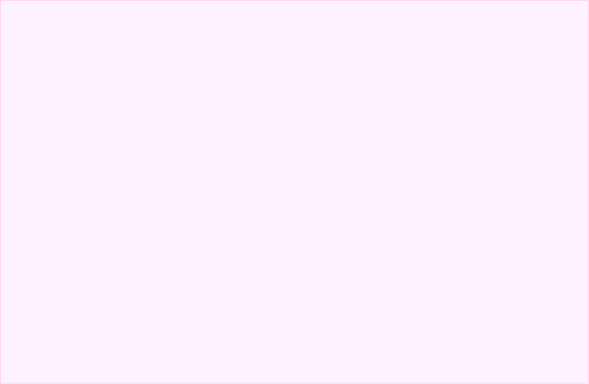 アイデア勝負×発想力夢のロボットコンテスト2222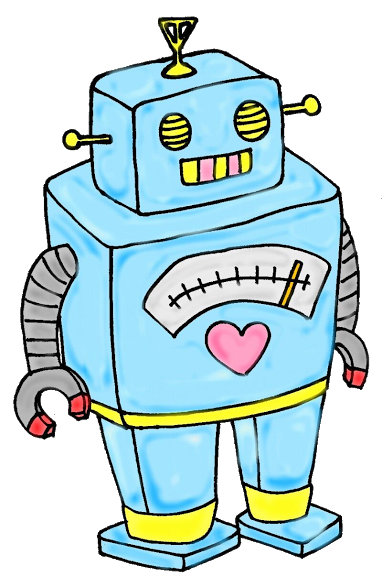 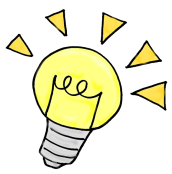 　　　　ロボットの未来はいかにあるべきか、○中生のアイデアが、今、爆発する！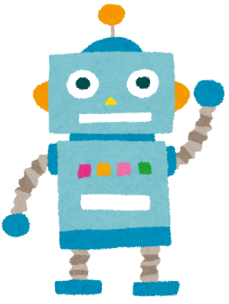 創造力豊かな○○中生によるロボットエッセー競技会開催日時： ２222年1月２３日（火）開催場所： ○○市立○○中学校企　　画：○○市立○○中学校英語科協　　力：Name Name©2222 Wakuwaku Junior High School Students’ Entertainments